RAZONAMIENTO VERBALDEFINICION: Se trata de la capacidad pra razonar con contenidos verbales, estableciendo entre ellos principios de clasificación , ordenador,relación y significados.
FORMA DE RESOLUCIÓN:a)    Leer la premisa y definición con precisión. 
b)    Relacionar el vocablo con otros de significado parecido.
c)    Determinar la alternativa cuyo significado de aproxima más a la premisa.
d)    Mantener la forma gramatical de la premisa (adjetivo, sustantivo, verbo, etc.)

EJEMPLOS:1) La elaboración y planificación de este______han corrido a cargo de un competente equipo de _____ que han seleccionado las distintas voces y artículos a tenor de su especialidad.a.libro-ministro          b. texto- vendedores          c. diccionario-expertos          d. álbum- niñosSOLUCIÓN: La respuesta correcta sería la opción C porque empezamos a descartar las menos posibles y buscamos al mayor comprensión con las palabras en la oración.2)Para producir la energía _____ se utiliza la energía de un salto de _______, que impulsa la turbina y la hace girar.a.eléctrica-agua        b. atómica- átomos              c. térmica-petróleo                      d. hidroeléctrica agua  RESPUESTA:  d3) Desde la más remota antigüedad, los seres humanos han  empleado fibras_____y______ para elaborar prendas con las que cubrirse y protegerse su cuerpo de las inclemencias del tiempo.a.animales-vegetales       b.animales-naturales       c. naturales- vegetales          d.  sintéticas-naturalesRESPUESTA:  b4)En el siglo veinte se han producido importantes avances científicos en el campo de la ____y la ____ que nos han permitido conocer el funcionamiento interno de la materia:a.astronomía- biología      b.medicina-comunicación        c. física- matemáticas      d. física-químicaRESPUESTA:  d5)Entre los grandes triunfos de la ____ moderna figuran la reparación y _____ de las arterias enfermas.a.psiquiatría-curación                     c.pscicología-acondicionamiento                        e.cirugía - sustituciónb.época-estudio                                 d.época-estudioRESPUESTA:  dEJEMPLO 2TERMINO EXCLUIDO: el término excluido es aquel que es diferente, contrario del campo semántico definido por la base y demás alternativas. Seleccionar la alternativa que exprese estas características:6.MÚSICA                         7.PLANETA                               8.ESCOPETA                            9.ACCIÓNA.tono                                   A. cometa                                   A.machete                                  A.actividadB.ritmo                                 B.asteroide                                 B.bala                                             B.energíaC.módulo                             C. satélite                                    C. sabueso                                   C. actoD.armonía                           D.estrella                                     D.safari                                        D.hechoE.cadencia                          E.cohete                                       E.cetrería                                    E. actuación10.GRACIOSO               11.DUCHA                                     12.BOTELLA                           13.ANIMARA.cómico                           A.toalla                                          A.corcho                                    A.abonar          B.agraciado                      B.jabón                                           B.vino                                          B.consolidarC.bonito                             C.zapato                                        C. vidrio                                       C.tonificarD.lindo                                D.champú                                     D.vaso                                         D.atentarE.hermoso                        E.agua                                             E.etiqueta                                  E. recruceder                                                               RAZONAMIENTO ABSTRACTODEFINICIÓN:El pensamiento abstracto supone la capacidad de asumir un marco mental de forma voluntaria. Esto implica la posibilidad de cambiar, a voluntad, de una situación a otra, de descomponer el todo en partes y de analizar de forma simultánea distintos aspectos de una misma realidad, por ejemplo.FORMA DE RESOLUCIÓN:Para resoler los ejercicios que se encuentran a continuación debemos fijarnos en la forma en la que las figuras se van moviendo o van cambiando en algunos casos dsbemos imaginar la posición en la cual la figura quedará. Ciertas figuras van en sentido horario otras anti horario.Debemos tener la capacidad para diferenciar, relacionar los símbolos abstractos.EJERCICIO:13.Tiene que ver con progresiones aritméticas.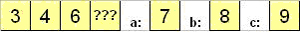 Este caso lleva una progresión aritmética, donde en cada resultado se sigue el orden numérico (1,2,3,...)3+(1)=44+(2)=66+(3)=?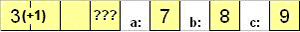 La respuesta es "c"14. (Con Números-Dos variables)Este ejercicio se puede analizar de dos maneras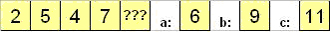 Primero, los números pares van en orden ascendente intercalados con los impares, también en orden ascendente.Segundo Análisis:2(+3)=55(-1)=44(+3)=77(-1)=?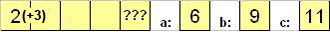 La secuencia suma 3 y resta 1 (+3-1)Llegamos a la conclusión que la respuesta es "a".15.(Con Fichas de Dominó)Observemos la parte izquierda de cada pieza y luego el lado derecho de cada ficha.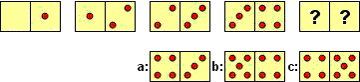 Tanto la parte izquierda, como la parte derecha de las fichas va aumentando (0-1-2-3 / 1-2-3-4) y cada pieza inicia con los mismos puntos con que termina la anterior.En este caso la respuesta es "c".16.(Con un solo elemento)Para empezar a entender, he aquí un pequeño ejercicio:Se debe reemplazar el cuadro con las incógnitas (???) por uno de los tres que están a su derecha (a, b, c).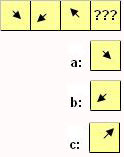 Analizamos que:en el primer cuadro la flecha señala la esquina inferior-derecha;en el segundo cuadro la flecha señala la esquina inferior-izquierda;en el tercer cuadro la flecha señala la esquina superior-izquierda.Podemos concluir que la flecha va girando de esquina en esquina, en el mismo sentido de las manecillas del reloj.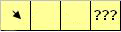 Por tanto el cuadro con las incógnitas se cambiará por el indicado con la letra "c": la flecha señala la esquina superior-derecha.17. (Con dos elementos)Aquí se utilizarán dos elementos diferentes: una flecha y una estrella.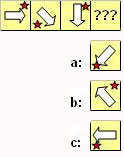 La estrella:En el primer cuadro la estrella está arriba-derecha;en el segundo cuadro la estrella está abajo-izquierda;en el tercer cuadro la estrella está arriba-derecha;por tanto en el cuarto cuadro la estrella estará abajo-izquierda.Ahora la flecha:En el primer cuadro la flecha está apuntando centro-derecha;en el segundo cuadro la flecha está apuntando esquina-derecha-abajo;en el tercer cuadro la flecha está apuntando centro-abajo;por tanto en el cuarto cuadro la flecha estará apuntando esquina-izquierda-abajo.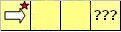 La respuesta es la indicada con la letra "a".18.(Con Números)Tiene que ver con progresiones aritméticas.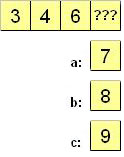 Este caso lleva una progresión aritmética, donde en cada resultado se sigue el orden numérico (1,2,3,...)3+(1)=44+(2)=66+(3)=?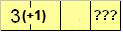 La respuesta es "c".19. (Con Números-Dos variables)Este ejercicio se puede analizar de dos maneras: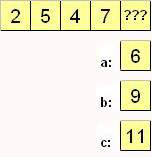 Primero, los números pares van en orden ascendente intercalados con los impares, también en orden ascendente.Segundo Análisis:2(+3)=55(-1)=44(+3)=77(-1)=?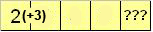 La secuencia suma 3 y resta 1 (+3-1)Llegamos a la conclusión que la respuesta es "a".20. (Con Fichas de Dominó)Observemos la parte izquierda de cada pieza y luego el lado derecho de cada ficha: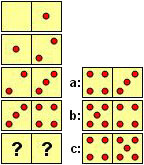 Tanto la parte izquierda, como la parte derecha de las fichas va aumentando(0-1-2-3 / 1-2-3-4)y cada pieza inicia con los mismos puntos con que termina la anterior.En este caso la respuesta es "c".21.Encuentre las letras que mejor completan la serie: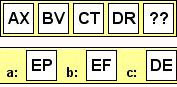 Escribamos el Alfabeto (Abecedario) para ayudarnos:A B C D E F G H I J K L M N O P Q R S T U V W X Y ZLa primera letra, en todos los cuadros, sigue el orden del alfabeto: A, B, C, D; Así que reemplazamos el primer signo de interrogación con "E".Ahora tenemos: X V T R.Observando el alfabeto deducimos:X (- 2) = V (De Derecha a Izquierda)V (- 2) = TT (- 2) = REntonces: R (- 2) = ? (P)La respuesta a este ejercicio es "a" (EP).                                              RAZONAMIENTO LÒGICOEs un proceso discursivo que sujeto a reglas o preceptos se desarrolla en dos o tres pasos y cumple con la finalidad de obtener una proposición de la cual se llega a saber, con certeza absoluta, si es verdadera ó falsa. Además cada razonamiento es autónomo de los demás y toda conclusión obtenida es infalible e inmutableRAZONES Y PROPOSIONES:

22.¿Cuàl es el valor de P, si 40 es a 20 como P es a 2?
a.2                        b.4                       c.6                      d.8                       e.10

soluciòn :4

23.¿Cuàl es el valor de Q si 8 es a 40 como 6 es a Q?a.35                        b.24                       c.36                      d.60                       e.30

soluciòn:  30

24. 369:123::a.386:123                 b.386::122                  c.896:232                  d.639:213                 e.369:133

soluciòn:  639:21325.  La relación de dos números es de 4 a 9, si la suma es 39, cual es la diferencia de estos númerosa.27                       b.12                       c.15                      d.18                      e.N.Asoluciòn: 1526.La suma de 2 números es 90, y están en la relación de 3 a 7, hallar el mayor de ellosa.27                       b.12                       c.15                      d.18                      e.N.Asoluciòn:6327.La suma de las edades de 2 personas es de 110 y sus edades están en una relación de 3 a 7, luego de 5 años qué edad tendrá el menor  a.33                       b.77                       c.37                      d.38                      e.N.Asoluciòn:3828.Dos números están en relación de 5 a 6. Si el menor se aumenta en 2 y el menor se disminuye en 6, la relación es de 9 y 8. Los números son:a.35 y 40               b.40 y 48                c.25 y 30            d.45 y 54             e.N.A

soluciòn:25 y 30


NÚMEROS CONSECUTIVOS:

29. Hallar dos números consecutivos tal que el triple del menor mas el doble del mayor es 62.

a.16,17                b.11,12                   c.12,13                 d.13,14               e.N.Asoluciòn:12,1330.Tres números pares consecutivos suman 78, hallar la diferencia entre el mayor y el menor a.2                       b.6                          c.8                      d.4                           e.N.A

soluciòn:4

31.El cuadrado de la suma de dos números consecutivos es 49, hallar el mayor de estos

a.3                       b.4                          c.8                      d.5                          e.N.A

soluciòn:4

32.La suma de tres números impares consecutivos es 99. Hallar el mayor de dichos números

a.31                       b.35                      c.37                    d.33                         e.39

soluciòn:35

33. Si n es un número negativo. ¿Cuál de los siguientes es siempre un número positivo?

a.n/2                       b.2n                     c.n+2                    d.n-2                         e.2-n

soluciòn:2-n


PLANTEO DE ECUACIONES:

34. Un hijo tiene una edad equivalente a un tercio de la parte de la de su padre. Si se suman las 2 edades dan 80 años ¿Cuál es la diferencia de las edades?

a.30                       b.40                     c.30                    d.50                         e.N.Asoluciòn:40 35.A un padre le faltan 52$ para comprar un juguete para su hijo, cuyo precio es el triple de lo que tiene . ¿Cuánto dinero tiene el padre?a.28                       b.25                    c.27                    d.26                         e.N.A

soluciòn:26

36.Cuatro veces un número es igual al número aumentado en 60.Encontrar el númeroa.10                       b.15                     c.12                    d.20                         e.N.Asoluciòn: 20
37.Si a los dos tercio de un número se le añade 5 unidades, resulta el mismo número, entonces el número es 

a.6                       b.12                     c.15                    d.10                         e.18soluciòn: 1538.La suma de dos números es 76. El mayor excede de 20 unidades al menor, hallar la diferencia positiva de estos dos números.a.48                       b.28                   c.30                    d.20                         e.N.A

soluciòn:20


PORCENTAJES:

39.Dividir un número para 4  da el mismo resultado que multiplicar por:


a.4                       b.0.4                     c.25% del un número             d.2                         e.N.A

soluciòn 25% del un número  

40.Al vender un vehículo en $5.900 se ganó el 18% del precio de costo, ¿Cuánto costó el vehículo?


a.4100                 b.5100                  c.5200                    d.500                         e.N.A

soluciòn:20

Publicado por Jessica Becerra en 14:13 Enviar por correo electrónicoEscribe un blogCompartir con TwitterCompartir con FacebookNo hay comentarios:Publicar un comentario en la entrada